105年度地方產業發展基金南投縣友善民宿聚落暨觀光產業創新加值發展計畫   說明會報名表　　「南投縣友善民宿聚落暨觀光產業創新加值發展計畫」為104年由南投縣政府提案至經濟部的三年期大型計畫，本計畫將由本會協同其他合作單位共同執行。此計畫係以民宿產業為發展中心，串聯其他相關產業共同發展，以協助本縣全力發展地方特色產業、促進經濟繁榮，並增加就業機會。誠摯地邀請南投縣合法民宿業者參加本次大型說明會，將說明計畫內容與各項工作項目。        本計畫將民宿結合：「美味食材供應者-小農」、「文化及藝術品創作者-文創業者及藝術家」、「在地特色商品發行者-伴手禮業」、「遊程推廣與宣傳者-旅行業」等元素，以異業結盟之方式，帶動各產業之發展及其產業收益，共分為4大子計畫，合計19項工作項目。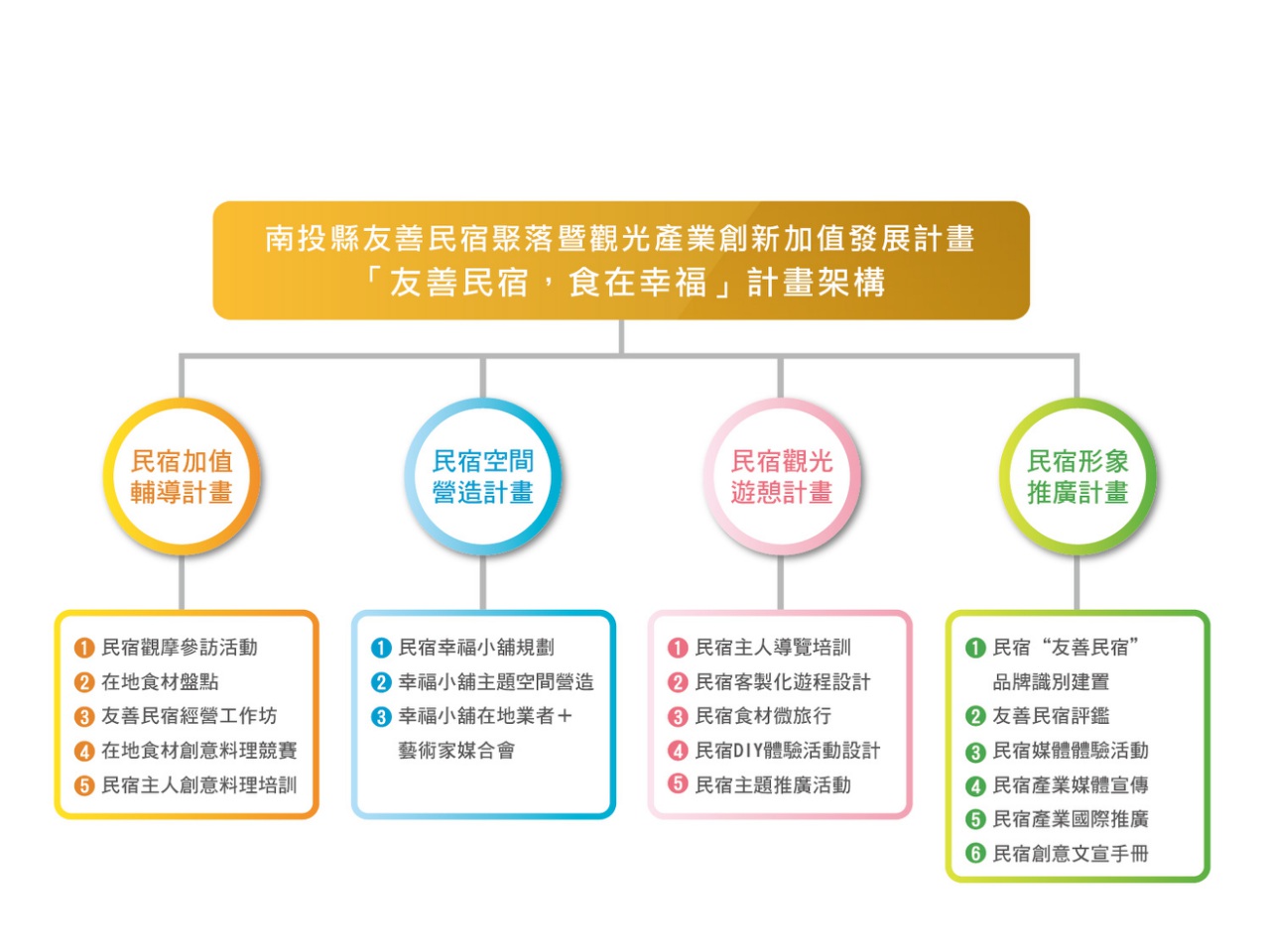  日期：105年4月13日（星期三） 時間：13：00~15：00 地點：國立暨南國際大學管理學院 R268史密斯廳(南投縣埔里鎮大學路1號)  議程： 聯絡人：粘淑閔 執行秘書 （南投縣民宿觀光協會）　電    話：0988-696924 / 049-2911899    傳    真：049-2910934    E-mail：nbbsecre@gmail.com南投縣友善民宿聚落暨觀光產業創新加值發展計畫   說明會報名回函時   間活  動  內  容13：00 - 13：30報到與領取資料13：30 - 13：40業務單位介紹與致詞13：40 - 14：00計畫架構與目標說明14：00 - 15：00子計畫內容與配合方法民宿名稱： 民宿名稱： E-mail：1.姓名：手機：2.姓名：手機：附  註附  註附  註1、報名說明會費用免費，惟場地人數上限200名，每家民宿限2人報名，欲出席者敬請提前報名。2、請於105年4月10日（星期日）下午5時前回覆，將回函傳真至：049-2910934，或掃描QR code線上回覆：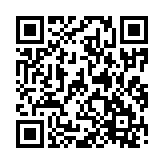 3、說明會該日上午合併辦理本會第五屆第一次會員大會，本會會員僅需報名會員大會，無需重覆報名下午說明會。（對於入會有疑問者，請逕洽本會聯絡人）1、報名說明會費用免費，惟場地人數上限200名，每家民宿限2人報名，欲出席者敬請提前報名。2、請於105年4月10日（星期日）下午5時前回覆，將回函傳真至：049-2910934，或掃描QR code線上回覆：3、說明會該日上午合併辦理本會第五屆第一次會員大會，本會會員僅需報名會員大會，無需重覆報名下午說明會。（對於入會有疑問者，請逕洽本會聯絡人）1、報名說明會費用免費，惟場地人數上限200名，每家民宿限2人報名，欲出席者敬請提前報名。2、請於105年4月10日（星期日）下午5時前回覆，將回函傳真至：049-2910934，或掃描QR code線上回覆：3、說明會該日上午合併辦理本會第五屆第一次會員大會，本會會員僅需報名會員大會，無需重覆報名下午說明會。（對於入會有疑問者，請逕洽本會聯絡人）